/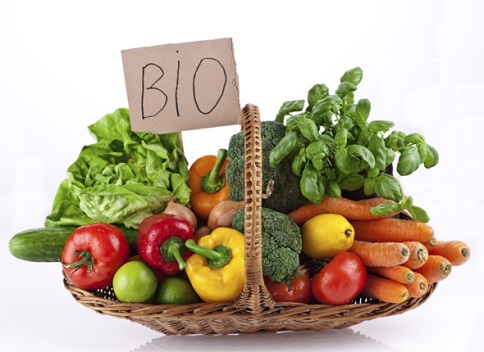 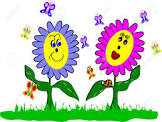 Restaurant scolaire